富山県、および公益財団法人富山県新世紀産業機構では、研究開発等を支援する事業を実施しています。このたび、令和２年度の実施予定事業について、下記のとおり説明会を開催しますので、皆さま方のご来場をお待ちしております。記１．日時・場所２．プログラム（１）国、富山県、当機構が実施予定の事業の説明【80分程度】（２）個別相談（事前予約制、20分／１件）【40分程度】※ 国・県関係の各事業については、令和２年度の予算成立を前提として説明いたします。※個別相談会を希望される場合は簡単にその内容を別途記載してください。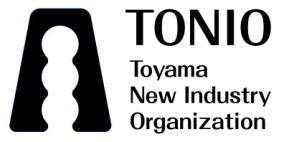 富 山 会 場高 岡 会 場令和２年３月４日（水）14:00～16:00令和２年３月５日（木）14:00～16:00富山技術交流センター（交流ビル）２Ｆ研修室(富山市高田529番地)富山県産業技術研究開発センター技術開発館 ホール(高岡市二上町150番地)機関名企業名住所住所ＴＥＬＦＡＸＦＡＸ連絡用E-mailアドレス連絡用E-mailアドレス連絡用E-mailアドレス役　職役　職参加者 氏名参加者 氏名参加者 氏名参加会場参加会場個別相談会・・希望する ・ 希望しない・・希望する ・ 希望しない・・希望する ・ 希望しない